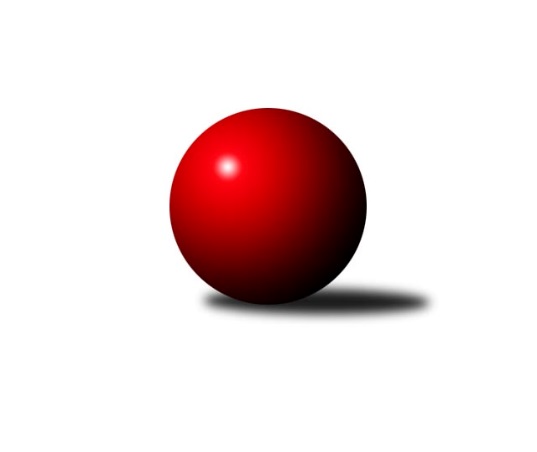 Č.15Ročník 2012/2013	9.2.2013Nejlepšího výkonu v tomto kole: 3361 dosáhlo družstvo: HKK Olomouc ˝A˝2. KLM B 2012/2013Výsledky 15. kolaSouhrnný přehled výsledků:TJ Opava˝A˝	- KK Vyškov	3:5	3226:3264	11.0:13.0	9.2.HKK Olomouc ˝A˝	- KK Slovan Rosice	7:1	3361:3280	15.0:9.0	9.2.SKK Hořice	- KK Moravská Slávia Brno ˝B˝	5:3	3206:3150	17.0:7.0	9.2.TJ Prostějov ˝A˝	- KK Moravská Slávia Brno ˝A˝	8:0	3258:3048	18.5:5.5	9.2.KK Blansko 	- KK Šumperk˝A˝	7:1	3210:3127	16.0:8.0	9.2.KK Zábřeh	- TJ Lokomotiva Česká Třebová	6:2	3244:3191	13.0:11.0	9.2.Tabulka družstev:	1.	KK Zábřeh	15	10	2	3	74.5 : 45.5 	197.0 : 163.0 	 3366	22	2.	KK Moravská Slávia Brno ˝B˝	15	10	1	4	82.5 : 37.5 	221.0 : 139.0 	 3292	21	3.	KK Blansko	15	9	3	3	68.5 : 51.5 	192.5 : 167.5 	 3219	21	4.	KK Slovan Rosice	15	9	2	4	66.0 : 54.0 	176.0 : 184.0 	 3265	20	5.	HKK Olomouc ˝A˝	15	8	3	4	68.0 : 52.0 	181.5 : 178.5 	 3297	19	6.	KK Vyškov	15	8	2	5	66.0 : 54.0 	186.5 : 173.5 	 3316	18	7.	TJ Opava˝A˝	15	7	2	6	65.5 : 54.5 	190.0 : 170.0 	 3326	16	8.	SKK Hořice	15	6	4	5	62.0 : 58.0 	189.0 : 171.0 	 3287	16	9.	TJ Lokomotiva Česká Třebová	15	5	1	9	49.5 : 70.5 	156.5 : 203.5 	 3255	11	10.	TJ Prostějov ˝A˝	15	4	1	10	48.5 : 71.5 	168.0 : 192.0 	 3246	9	11.	KK Moravská Slávia Brno ˝A˝	15	2	0	13	32.0 : 88.0 	141.5 : 218.5 	 3211	4	12.	KK Šumperk˝A˝	15	1	1	13	37.0 : 83.0 	160.5 : 199.5 	 3248	3Podrobné výsledky kola:	 TJ Opava˝A˝	3226	3:5	3264	KK Vyškov	Petr Wolf	151 	 140 	 133 	136	560 	 3:1 	 544 	 139	137 	 138	130	Jiří Trávníček	Martin Marek	122 	 118 	 138 	142	520 	 0:4 	 555 	 133	132 	 143	147	Petr Pevný	Petr Bracek	140 	 139 	 140 	134	553 	 3:1 	 533 	 128	149 	 127	129	Eduard Varga	Přemysl Žáček	119 	 128 	 123 	124	494 	 1:3 	 526 	 131	116 	 144	135	Erik Gordík	Vladimír Konečný	126 	 143 	 140 	130	539 	 1:3 	 559 	 130	161 	 147	121	Luděk Rychlovský	Jiří Vícha	141 	 131 	 153 	135	560 	 3:1 	 547 	 137	159 	 122	129	Kamil Bednářrozhodčí: Nejlepšího výkonu v tomto utkání: 560 kuželek dosáhli: Petr Wolf, Jiří Vícha	 HKK Olomouc ˝A˝	3361	7:1	3280	KK Slovan Rosice	Marian Hošek	119 	 143 	 132 	142	536 	 2:2 	 526 	 122	130 	 132	142	Dalibor Matyáš	Jiří Němec	144 	 136 	 135 	141	556 	 2:2 	 575 	 132	155 	 155	133	Jiří Zemek	Ladislav Stárek	135 	 160 	 122 	146	563 	 3:1 	 539 	 140	140 	 117	142	Miroslav Ptáček	Matouš Krajzinger	144 	 129 	 148 	154	575 	 3:1 	 527 	 138	122 	 150	117	Ivo Fabík	Jiří Zezulka	134 	 131 	 127 	164	556 	 2:2 	 534 	 126	133 	 130	145	Jaromír Šula	Radek Havran	145 	 156 	 135 	139	575 	 3:1 	 579 	 171	147 	 129	132	Jiří Axman st.rozhodčí: Nejlepší výkon utkání: 579 - Jiří Axman st.	 SKK Hořice	3206	5:3	3150	KK Moravská Slávia Brno ˝B˝	Radek Kroupa	125 	 127 	 141 	145	538 	 4:0 	 483 	 122	112 	 128	121	Jan Bernatík	Ladislav Zívr	135 	 122 	 144 	136	537 	 1:3 	 555 	 137	135 	 140	143	Miroslav Milan	Vojtěch Tulka	137 	 121 	 136 	123	517 	 2:2 	 537 	 129	136 	 133	139	Zdeněk Vránek	Jaromír Šklíba	137 	 151 	 128 	142	558 	 4:0 	 494 	 136	134 	 123	101	Pavel Palian	Jiří Baier	139 	 122 	 120 	126	507 	 2:2 	 562 	 137	147 	 112	166	Milan Klika	Martin Hažva	143 	 136 	 141 	129	549 	 4:0 	 519 	 138	116 	 139	126	Peter Zaťkorozhodčí: Nejlepší výkon utkání: 562 - Milan Klika	 TJ Prostějov ˝A˝	3258	8:0	3048	KK Moravská Slávia Brno ˝A˝	Bronislav Diviš	160 	 161 	 129 	125	575 	 3:1 	 502 	 144	108 	 104	146	Pavel Dvořák	Michal Smejkal	128 	 144 	 115 	138	525 	 3:1 	 479 	 117	125 	 119	118	Dalibor Dvorník	Petr Pospíšilík	122 	 148 	 160 	127	557 	 3.5:0.5 	 497 	 111	133 	 126	127	Kamil Kovařík	Jan Pernica	164 	 120 	 135 	142	561 	 3:1 	 534 	 129	148 	 132	125	Michal Kellner	Aleš Čapka	133 	 119 	 130 	142	524 	 3:1 	 514 	 125	116 	 136	137	Milan Krejčí	Miroslav Znojil	137 	 124 	 135 	120	516 	 3:1 	 522 	 135	139 	 132	116	Stanislav Žáčekrozhodčí: Nejlepší výkon utkání: 575 - Bronislav Diviš	 KK Blansko 	3210	7:1	3127	KK Šumperk˝A˝	Petr Havíř	126 	 140 	 160 	152	578 	 3:1 	 550 	 133	135 	 139	143	Jan Petko	Petr Sehnal	128 	 135 	 143 	130	536 	 3:1 	 525 	 133	132 	 139	121	Ivo Mrhal ml.	Jakub Flek	129 	 137 	 121 	140	527 	 3:1 	 500 	 116	132 	 134	118	Jaroslav Sedlář	Roman Flek	133 	 129 	 139 	110	511 	 3:1 	 512 	 122	127 	 122	141	Miroslav Smrčka	Martin Honc	120 	 111 	 121 	150	502 	 1:3 	 524 	 129	143 	 132	120	Marek Zapletal	Martin Procházka	134 	 138 	 150 	134	556 	 3:1 	 516 	 135	124 	 127	130	Josef Toušrozhodčí: Nejlepší výkon utkání: 578 - Petr Havíř	 KK Zábřeh	3244	6:2	3191	TJ Lokomotiva Česká Třebová	Martin Sitta	121 	 155 	 130 	140	546 	 2:2 	 531 	 130	159 	 129	113	Michal Šic	Jiří Flídr	136 	 121 	 118 	148	523 	 2:2 	 536 	 126	144 	 146	120	Petr Holanec	Lukáš Horňák	131 	 148 	 138 	148	565 	 2:2 	 560 	 152	129 	 144	135	Karel Zubalík	Marek Ollinger	132 	 123 	 138 	125	518 	 1:3 	 570 	 154	130 	 129	157	Theodor Marančák	Zdeněk Švub	134 	 140 	 130 	116	520 	 2:2 	 517 	 118	126 	 133	140	Tomáš Misář	Josef Sitta	148 	 139 	 130 	155	572 	 4:0 	 477 	 128	115 	 115	119	Jiří Kmoníčekrozhodčí: Nejlepší výkon utkání: 572 - Josef SittaPořadí jednotlivců:	jméno hráče	družstvo	celkem	plné	dorážka	chyby	poměr kuž.	Maximum	1.	Martin Sitta 	KK Zábřeh	585.22	375.9	209.3	1.6	8/8	(617)	2.	Radek Havran 	HKK Olomouc ˝A˝	580.98	374.6	206.4	1.4	7/8	(615)	3.	Petr Pevný 	KK Vyškov	574.70	372.3	202.3	0.6	9/9	(629)	4.	Ondřej Němec 	KK Blansko 	572.38	373.0	199.3	2.0	8/8	(629)	5.	Josef Sitta 	KK Zábřeh	571.16	376.0	195.2	1.5	8/8	(630)	6.	Milan Klika 	KK Moravská Slávia Brno ˝B˝	569.67	375.9	193.8	2.3	8/8	(606)	7.	Theodor Marančák 	TJ Lokomotiva Česká Třebová	568.56	364.9	203.7	0.4	7/8	(637)	8.	Ladislav Stárek 	HKK Olomouc ˝A˝	568.45	373.2	195.2	2.1	7/8	(606)	9.	Jiří Vícha 	TJ Opava˝A˝	568.00	379.6	188.4	1.6	8/8	(625)	10.	Bronislav Diviš 	TJ Prostějov ˝A˝	566.39	372.8	193.6	1.3	7/7	(604)	11.	Miroslav Milan 	KK Moravská Slávia Brno ˝B˝	564.88	374.1	190.8	1.9	8/8	(636)	12.	Petr Pospíšilík 	TJ Prostějov ˝A˝	563.53	373.3	190.3	2.4	5/7	(594)	13.	Jiří Baier 	SKK Hořice	562.60	371.7	190.9	3.1	7/8	(618)	14.	Zdeněk Švub 	KK Zábřeh	562.13	368.3	193.8	3.2	8/8	(609)	15.	Jiří Zemek 	KK Slovan Rosice	561.38	377.0	184.4	3.0	8/8	(622)	16.	Lukáš Horňák 	KK Zábřeh	560.02	375.5	184.5	2.8	8/8	(598)	17.	Přemysl Žáček 	TJ Opava˝A˝	559.98	360.0	200.0	3.2	7/8	(602)	18.	Petr Streubel  st.	KK Slovan Rosice	559.88	369.7	190.2	3.7	6/8	(583)	19.	Petr Bracek 	TJ Opava˝A˝	559.69	367.4	192.3	2.3	8/8	(610)	20.	Karel Zubalík 	TJ Lokomotiva Česká Třebová	558.72	364.4	194.3	2.5	8/8	(610)	21.	Luděk Rychlovský 	KK Vyškov	556.56	364.8	191.8	2.4	8/9	(589)	22.	Jiří Trávníček 	KK Vyškov	556.35	367.9	188.5	2.2	9/9	(596)	23.	Jaromír Šklíba 	SKK Hořice	555.72	362.0	193.7	2.4	8/8	(602)	24.	Radek Kroupa 	SKK Hořice	555.02	361.4	193.6	1.7	8/8	(601)	25.	Jiří Němec 	HKK Olomouc ˝A˝	554.70	367.9	186.8	2.6	8/8	(603)	26.	Dalibor Matyáš 	KK Slovan Rosice	554.40	369.0	185.4	2.8	6/8	(617)	27.	Jiří Zezulka 	HKK Olomouc ˝A˝	552.81	360.6	192.2	2.1	6/8	(590)	28.	Vladimír Konečný 	TJ Opava˝A˝	552.62	366.7	185.9	4.0	7/8	(580)	29.	Kamil Bednář 	KK Vyškov	552.22	366.1	186.1	3.2	8/9	(574)	30.	Michal Kellner 	KK Moravská Slávia Brno ˝A˝	551.23	364.5	186.7	4.3	8/8	(598)	31.	Zdeněk Vránek 	KK Moravská Slávia Brno ˝B˝	551.02	376.0	175.1	4.7	6/8	(636)	32.	Martin Hažva 	SKK Hořice	550.49	365.7	184.8	3.3	7/8	(566)	33.	Eduard Varga 	KK Vyškov	550.27	364.9	185.4	4.9	8/9	(586)	34.	Ivo Mrhal  ml.	KK Šumperk˝A˝	549.40	370.7	178.8	6.3	8/9	(608)	35.	Martin Marek 	TJ Opava˝A˝	547.34	360.8	186.5	2.5	8/8	(574)	36.	Marek Ollinger 	KK Zábřeh	546.75	366.9	179.9	4.5	8/8	(576)	37.	Jaromír Šula 	KK Slovan Rosice	546.74	360.2	186.6	2.8	7/8	(578)	38.	Josef Touš 	KK Šumperk˝A˝	545.83	358.5	187.3	2.9	8/9	(575)	39.	Stanislav Žáček 	KK Moravská Slávia Brno ˝A˝	545.13	367.1	178.1	3.1	8/8	(606)	40.	Jaroslav Sedlář 	KK Šumperk˝A˝	543.87	366.7	177.2	3.8	9/9	(579)	41.	Pavel Palian 	KK Moravská Slávia Brno ˝B˝	543.83	360.9	183.0	2.2	6/8	(657)	42.	Lukáš Hlavinka 	KK Blansko 	542.31	351.9	190.4	3.5	7/8	(576)	43.	Petr Wolf 	TJ Opava˝A˝	542.07	361.2	180.8	4.9	7/8	(568)	44.	Petr Mika 	KK Moravská Slávia Brno ˝B˝	541.92	356.6	185.3	3.3	6/8	(602)	45.	Dalibor Dvorník 	KK Moravská Slávia Brno ˝A˝	541.75	363.2	178.5	2.9	8/8	(598)	46.	Petr Holanec 	TJ Lokomotiva Česká Třebová	541.67	366.5	175.1	4.8	8/8	(614)	47.	Marian Hošek 	HKK Olomouc ˝A˝	541.27	362.4	178.8	3.1	8/8	(579)	48.	Jiří Flídr 	KK Zábřeh	540.34	361.3	179.1	3.5	8/8	(585)	49.	Jan Pernica 	TJ Prostějov ˝A˝	540.16	369.8	170.4	4.1	7/7	(576)	50.	Michal Smejkal 	TJ Prostějov ˝A˝	539.80	363.2	176.6	5.1	7/7	(569)	51.	Jan Petko 	KK Šumperk˝A˝	538.89	363.2	175.7	3.1	9/9	(576)	52.	Vojtěch Tulka 	SKK Hořice	538.79	361.2	177.6	4.6	8/8	(578)	53.	Miroslav Smrčka 	KK Šumperk˝A˝	537.98	357.7	180.3	3.1	8/9	(600)	54.	Martin Honc 	KK Blansko 	537.70	359.7	178.0	3.5	8/8	(586)	55.	Václav Kolář 	TJ Lokomotiva Česká Třebová	537.00	362.5	174.5	4.0	7/8	(601)	56.	Miroslav Znojil 	TJ Prostějov ˝A˝	535.86	355.6	180.3	4.5	6/7	(577)	57.	Peter Zaťko 	KK Moravská Slávia Brno ˝B˝	535.69	359.9	175.8	3.2	7/8	(596)	58.	Jiří Axman  st.	KK Slovan Rosice	535.02	356.4	178.6	3.5	8/8	(617)	59.	Ivo Fabík 	KK Slovan Rosice	534.65	358.8	175.9	3.6	7/8	(587)	60.	Petr Havíř 	KK Blansko 	534.48	358.6	175.9	5.1	8/8	(578)	61.	Pavel Dvořák 	KK Moravská Slávia Brno ˝A˝	533.42	357.4	176.0	3.9	8/8	(578)	62.	Marek Zapletal 	KK Šumperk˝A˝	531.75	356.8	175.0	5.2	8/9	(566)	63.	Michal Šic 	TJ Lokomotiva Česká Třebová	530.44	360.4	170.0	4.8	8/8	(568)	64.	Kamil Kovařík 	KK Moravská Slávia Brno ˝A˝	527.94	365.0	163.0	4.7	6/8	(572)	65.	Jakub Flek 	KK Blansko 	527.89	355.0	172.9	4.7	8/8	(579)	66.	Jiří Kmoníček 	TJ Lokomotiva Česká Třebová	525.99	359.8	166.2	4.0	7/8	(583)	67.	Lubomír Kalakaj 	KK Moravská Slávia Brno ˝A˝	516.88	348.6	168.3	6.9	7/8	(588)		Štěpán Večerka 	KK Moravská Slávia Brno ˝B˝	558.80	369.9	188.9	2.5	5/8	(632)		Jaromír Čapek 	KK Vyškov	555.00	367.5	187.5	6.5	2/9	(570)		Jaroslav Vymazal 	KK Šumperk˝A˝	553.75	368.5	185.3	2.8	4/9	(603)		Jiří Kmoníček 	TJ Lokomotiva Česká Třebová	552.33	358.5	193.8	4.0	3/8	(601)		Martin Zaoral 	TJ Prostějov ˝A˝	545.00	370.0	175.0	8.0	1/7	(545)		Ladislav Zívr 	SKK Hořice	544.17	359.3	184.8	3.7	3/8	(598)		Milan Janyška 	TJ Opava˝A˝	543.50	364.2	179.3	4.2	3/8	(563)		Ivo Hostinský 	KK Moravská Slávia Brno ˝A˝	543.00	358.0	185.0	5.0	2/8	(558)		Miroslav Nálevka 	SKK Hořice	542.27	363.6	178.7	4.5	5/8	(566)		Marek Hynar 	TJ Opava˝A˝	539.00	365.0	174.0	5.0	1/8	(539)		Tomáš Misář 	TJ Lokomotiva Česká Třebová	537.33	361.7	175.7	1.7	3/8	(556)		Ivan Vondráček 	SKK Hořice	537.00	367.0	170.0	4.0	1/8	(537)		Matouš Krajzinger 	HKK Olomouc ˝A˝	536.63	366.4	170.2	4.1	5/8	(575)		Aleš Čapka 	TJ Prostějov ˝A˝	536.50	341.5	195.0	6.5	2/7	(549)		Petr Sehnal 	KK Blansko 	536.00	362.0	174.0	9.0	1/8	(536)		Jiří Chrastina 	KK Vyškov	534.38	360.9	173.5	4.5	4/9	(556)		Milan Krejčí 	KK Moravská Slávia Brno ˝B˝	533.33	358.0	175.3	5.0	3/8	(547)		Miroslav Ptáček 	KK Slovan Rosice	533.15	368.9	164.3	8.1	5/8	(579)		Ladislav Novotný 	KK Blansko 	532.00	372.0	160.0	4.0	1/8	(532)		Erik Gordík 	KK Vyškov	531.44	357.6	173.9	3.4	3/9	(585)		Josef Šrámek 	HKK Olomouc ˝A˝	529.00	369.0	160.0	5.0	1/8	(529)		Kamil Bartoš 	HKK Olomouc ˝A˝	528.31	350.5	177.8	4.2	4/8	(575)		Martin Procházka 	KK Blansko 	528.00	353.9	174.1	4.0	3/8	(597)		Petr Černohous 	TJ Prostějov ˝A˝	527.25	352.8	174.5	4.8	4/7	(561)		Aleš Staněk 	KK Vyškov	524.00	355.6	168.4	6.2	5/9	(534)		Pavel Heinisch 	KK Šumperk˝A˝	518.00	333.0	185.0	2.0	1/9	(518)		Roman Flek 	KK Blansko 	516.70	353.4	163.3	4.2	5/8	(590)		Petr Matějka 	KK Šumperk˝A˝	513.50	348.5	165.0	4.0	1/9	(526)		František Tokoš 	TJ Prostějov ˝A˝	513.00	357.9	155.1	9.0	4/7	(552)		František Kráčmar 	SKK Hořice	505.00	325.0	180.0	3.0	1/8	(505)		Ladislav Musil 	KK Blansko 	500.00	329.0	171.0	5.0	1/8	(500)		Gustav Vojtek 	KK Šumperk˝A˝	495.00	355.0	140.0	11.0	1/9	(495)		Jan Bernatík 	KK Moravská Slávia Brno ˝A˝	489.50	338.5	151.0	7.0	2/8	(496)		Karel Košťál 	SKK Hořice	486.00	352.0	134.0	7.0	1/8	(486)		Michal Blažek 	TJ Opava˝A˝	479.00	357.0	122.0	15.0	1/8	(479)Sportovně technické informace:Starty náhradníků:registrační číslo	jméno a příjmení 	datum startu 	družstvo	číslo startu
Hráči dopsaní na soupisku:registrační číslo	jméno a příjmení 	datum startu 	družstvo	Program dalšího kola:16. kolo23.2.2013	so	10:00	KK Šumperk˝A˝ - HKK Olomouc ˝A˝	23.2.2013	so	10:00	KK Moravská Slávia Brno ˝B˝ - KK Blansko 	23.2.2013	so	13:30	KK Vyškov - TJ Prostějov ˝A˝	23.2.2013	so	14:00	KK Slovan Rosice - TJ Opava˝A˝	23.2.2013	so	14:00	TJ Lokomotiva Česká Třebová - SKK Hořice	23.2.2013	so	14:00	KK Moravská Slávia Brno ˝A˝ - KK Zábřeh	Nejlepší šestka kola - absolutněNejlepší šestka kola - absolutněNejlepší šestka kola - absolutněNejlepší šestka kola - absolutněNejlepší šestka kola - dle průměru kuželenNejlepší šestka kola - dle průměru kuželenNejlepší šestka kola - dle průměru kuželenNejlepší šestka kola - dle průměru kuželenNejlepší šestka kola - dle průměru kuželenPočetJménoNázev týmuVýkonPočetJménoNázev týmuPrůměr (%)Výkon3xJiří Axman st.Rosice5794xBronislav DivišProstějov107.475751xPetr HavířBlansko5781xPetr HavířBlansko106.225783xBronislav DivišProstějov5754xJiří VíchaOpava A105.095601xMatouš KrajzingerOlomouc˝A˝5751xPetr WolfOpava A105.095604xRadek HavranOlomouc˝A˝5752xLuděk RychlovskýVyškov A104.95595xJiří ZemekRosice5752xJan PernicaProstějov104.85561